Titel über maximal zwei Zeilen – zwei Zeilen – zwei ZeilenUntertitel optionalVorname Name, Vorname Name Autor:innen[Zusammenfassung] Zum Stil: Die nbau ist eine populär-wissenschaftlich orientierte Zeitschrift, wir kombinieren wissenswerte und anwendungsorientierte Informationen mit einem bewusst nicht zu grundlegend wissenschaftlichen Schreibstil. Bedenken Sie dies bitte bei Ihrer Texterstellung.AllgemeinesDie Texte werden durch eine Nummerierung gegliedert. Die Redaktion muss sich im Sinne der Einheitlichkeit der nbau vorbehalten, Beiträge ggf. auch stilistisch abzuändern. Wie in einer wissenschaftlichen Publikation kein reiner Prosatext veröffentlicht werden könnte, ist dies in Gegenrichtung mit streng wissenschaftlichen Ausarbeitungen in der nbau.Für wissenschaftsorientierte Aufsätze wird auf Wunsch ein übliches Peer-Review durchgeführt. Dies sollte vorher mit dem Chefredakteur abgestimmt werden, sodass dafür hinreichend Zeit ist.Überschriften und ZwischenüberschriftenDie Überschriften und Zwischenüberschriften erstellt in letzter Fassung die Redaktion bei der Überarbeitung der Texte nach diesen Gesichtspunkten. Sie lauten konsequent nicht wissenschaftlich wie „Einführung“, „Definition“ o. Ä., sondern nehmen in einer Form Bezug zum folgenden Text, die zum Lesen anregt.Eine Druckseite beinhaltet ca. 5800 Zeichen (mit Leerzeichen); entsprechend weniger, wenn Abbildungen hinzukommen. Bitte ordnen Sie jeder Abbildung und Tabelle eine Bild- bzw. Tabellenunterschrift zu.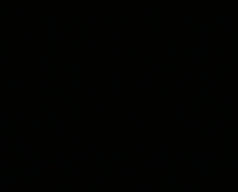 Bild 1	Fotos, Abbildungen, Grafiken und Tabellen können vierfarbig gedruckt werden; bitte senden Sie alle Abbildungen in separater Datei (tif, jpg) zu – Größe möglichst mind. 300 dpi Quelle: Fotograf/BildnachweisTab. 1	Grafiken und Tabellen können vierfarbig gedruckt werdenFür inhaltliche Abstimmungen wenden Sie sich bitte an den Chefredakteur, Dr. Bernhard Hauke, bhauke@wiley.comDieses Dokument wurde beispielhaft mit dieser Formatvorlage erstellt. Sie können die Inhalte daher löschen und direkt damit arbeiten.Referenzierung der Quellen im TextAuf Beiträge im Literaturverzeichnis wird über die Ordnungszahl in eckigen Klammern verwiesen. Zusätzlich können die Nachnamen der Autoren mit angegeben werden. In diesem Fall sollte der Nachname im Fließtext kursiv gesetzt werden. Einzelverweis: „… (Svenson [1]) …“Mehrere, nicht aufeinanderfolgende Verweise: „… [2, 3, 7] …“mehrere aufeinanderfolgende Verweise: „… (Maidl et al. [3–6]) …“LiteraturSvensson, H. (2011) Schrägkabelbrücken – 40 Jahre Erfahrung weltweit. Berlin: Ernst & Sohn.Schäfer, M. (2015) Zur Biegebemessung von Flachdecken in Verbundbauweise – Ergänzende Bemessungsregeln für Slim-Floor-Träger. Stahlbau 84, H. 4, S. 231–238. https://doi.org/10.1002/best.201500026Ernst & Sohn GmbH (2016) Studentenförderung [online]. Berlin: Ernst &. Sohn. https://www.ernst-und-sohn.de/studentenf%C3%B6rderung [Zugriff am: 13. Jan. 2016]DIN ISO 690:2013-10 (2013) Information und Dokumentation – Richtlinien für Titelangaben und Zitierung von Informationsressourcen (ISO 690:2010). Berlin: Beuth. Ausgabe Okt. 2013.Autorinnen und AutorenTitel Name, E-Mail-AdresseUnternehmen/Institut, OrtWebseite für weitere InformationenLorem ipsumLorem ipsumLorem ipsumLorem 
ipsumLorem ipsum Dolor sit ametDolor sit ametDolor sit amet  00–001234Dolor sit ametDolor sit ametDolor sit amet 0,0–0,012.345conseteturconseteturconsetetur00,00–00,001.234.567Lorem ipsumLorem ipsum Lorem 
ipsumLorem ipsum